METODIKA INTERAKTIVNÍ VÝUKOVÉ HODINY(IVH)*je-li nějaké, doporučuji číslovat + přiřazovat jméno** klávesou enter vložíte do tabulky další řádek (jednotlivé pojmy vkládejte na samostatné řádky)** klávesou enter vložíte do tabulky další řádek (popis obsahu musí mít rozsah minimálně 3 řádky)*** nehodící se odpověď (Ano – Ne) vymažteDatum vytvoření: 			30. 1. 2012Podpis autora metodiky IVH:	Mgr. Anna Zlámalová-----------------------------------níže uvedené údaje vyplní mentor (prosím nevyplňujte)------------------------------------------       	„Dejme šanci přírodě – Interaktivní výuka přírodovědných předmětů na ZŠ“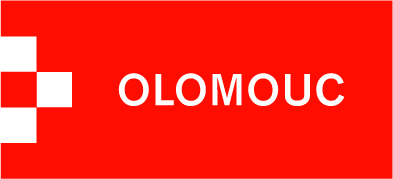         Registrační číslo: CZ.1.07/1.1.04/02.0114AIdentifikační údaje projektu:Identifikační údaje projektu:A1Název projektu:Dejme šanci přírodě – Interaktivní výuka přírodovědných předmětů na ZŠA2Registrační číslo projektu:CZ.1.07/1.1.04/02.0114A3Příjemce dotace:Statutární město OlomoucBIdentifikační údaje autora IVH:Identifikační údaje autora IVH:B1Jméno autora IVH:Mgr. Anna ZlámalováB2Pozice autora v projektu:Pedagog poradceB3Název partnerské školy:FZŠ Olomouc, Hálkova 4CIdentifikační údaje předmětu pro zařazení IVH:Identifikační údaje předmětu pro zařazení IVH:C1Název předmětu:InformatikaC2Název tematického celku:InternetC3Ročník, ve kterém je předmět zařazen:6. - 7.DIdentifikační údaje IVH:Identifikační údaje IVH:D1Název IVH:InternetD2Identifikační číslo IVH: *D3Předpokládaný rozsah IVH:41 stranD4Předpokládaný časový rozsah IVH:min. 9x45 minEZákladní pojmy, které IVH obsahuje:internet, historie internetu, ARPANET, IP adresa, doména, paket, HTML, webový prohlížeč, internetový prohlížeč, e-mail, QR kódinternet, historie internetu, ARPANET, IP adresa, doména, paket, HTML, webový prohlížeč, internetový prohlížeč, e-mail, QR kódFStručný popis obsahu IVH:Výukový materiál slouží k doplnění výuky o internetu. Jedná se o výuku informatiky, to znamená, že žáci nebudou pracovat přímo s interaktivní tabulí, ale na počítači mohou využít interaktivní software. Materiál je rozdělen na jednotlivá témata, po každém úseku je připraveno opakování, které je založeno na samostatné práci s pracovními listy. Některé je možné vytisknout, některé slouží přímo jako šablona pro práci s PC. Výukový materiál slouží k doplnění výuky o internetu. Jedná se o výuku informatiky, to znamená, že žáci nebudou pracovat přímo s interaktivní tabulí, ale na počítači mohou využít interaktivní software. Materiál je rozdělen na jednotlivá témata, po každém úseku je připraveno opakování, které je založeno na samostatné práci s pracovními listy. Některé je možné vytisknout, některé slouží přímo jako šablona pro práci s PC. GSoupis vybavení nutných pro realizaci IVH:Soupis vybavení nutných pro realizaci IVH:Soupis vybavení nutných pro realizaci IVH:G1Interaktivní tabuleNeG2DataprojektorAnoG3Osobní počítačAnoG4Ozvučovací systémNeG5Hlasovací systémNeG6Tištěné materiályAnoHPředpokládané prvky Activ Studia 3 které budou použity v IVH:Předpokládané prvky Activ Studia 3 které budou použity v IVH:Předpokládané prvky Activ Studia 3 které budou použity v IVH:H1Text napsaný pomocí funkce peroAnoH2Text napsaný pomocí funkce textAnoH3Podpora hlasovacího zařízeníNEH4Použití nástroje pro výběrAnoH5Použití nástroje peroAnoH6Použití nástroje gumaNeH7Použití nástroje zvýrazňovačNeH8Použití nástroje plechovkaAnoH9Použití nástroje kapátkoAnoH10Použití nástroje clonaNeH11Použití nástroje reflektorNeH12Použití nástroje LupaNeH13Použití libovolných prostředků z knihovnyAnoH14Použití obrázků z knihovnyAnoH15Použití zvuků z knihovnyNeH16Použití animací z knihovnyNeH17Použití akcíAnoH18Použití restrikcíNeH19Použití mřížkyAnoH20Použití pokročilých nástrojůAnoH21Animace a videa na stránceNeH22Pořadí a zamykání objektůAnoH23Použití kontejneruNeH24Kontejner pro konkrétní objektNeH25Kontejner pro klíčová slovaNeH26Restrikce pro posouvání objektů v drázeNeH27Použití akcí pro velikost objektuNeH28Použití akcí pro změnu pozice objektuNeH29Použití vrstevAnoVyjádření mentora k metodice IVH:Vyjádření mentora k metodice IVH:Jméno mentora:Ing. Jan Liška, MSc.Přijato k dalšímu zpracování:Případné připomínky:Datum hodnocení:Podpis mentora: